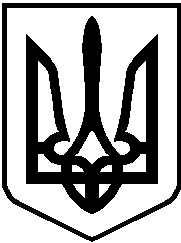 УКРАЇНАВИКОНАВЧИЙ ОРГАН КИЇВСЬКОЇ МІСЬКОЇ РАДИ(КИЇВСЬКА МІСЬКА ДЕРЖАВНА АДМІНІСТРАЦІЯ)ДЕПАРТАМЕНТ ОСВІТИ І НАУКИбульвар Т.Шевченка,3, м.Київ, 01004,  тел. (044)279-14-46,  e-mail:osvita@kmda.gov.uaКБУ «Контактний центр міста Києва» 15-51Код ЄДРПОУ 02147629______________ № ________________на № _____________ від ___________Голові Постійної комісії Київської міської ради з питань освіти, науки, сім’ї, молоді та спортуГ.СТАРОСТЕНКОШановна Ганно Вікторівно!          Департамент освіти і науки виконавчого органу Київської міської ради (Київської міської державної адміністрації) відповідно до рішення Київської міської ради від 20 червня 2017 року № 438/2660 «Про затвердження Порядку проведення конкурсного відбору керівників дошкільних та загальноосвітніх навчальних закладів комунальної власності територіальної громади міста Києва», наказу Департаменту освіти і науки виконавчого органу Київської міської ради (Київської міської державної адміністрації) від 28 травня 
2020 року № 88 «Про проведення конкурсу на зайняття вакантних посад керівників закладів дошкільної освіти міста Києва» та з метою формування конкурсних комісій на зайняття вакантних посад керівників закладів дошкільної освіти просить Вас у термін до 15 червня 2020 року надати представника Київської міської ради для включення до складу конкурсної комісії (ПІБ, посада, контактний телефон).З повагоюДиректор Департаменту                                                            Олена ФІДАНЯНСвітлана Юрченко 2791745